Выписать  в тетрадь выделенные жирным шрифтом слова в 2 столбика positive /negative с переводом.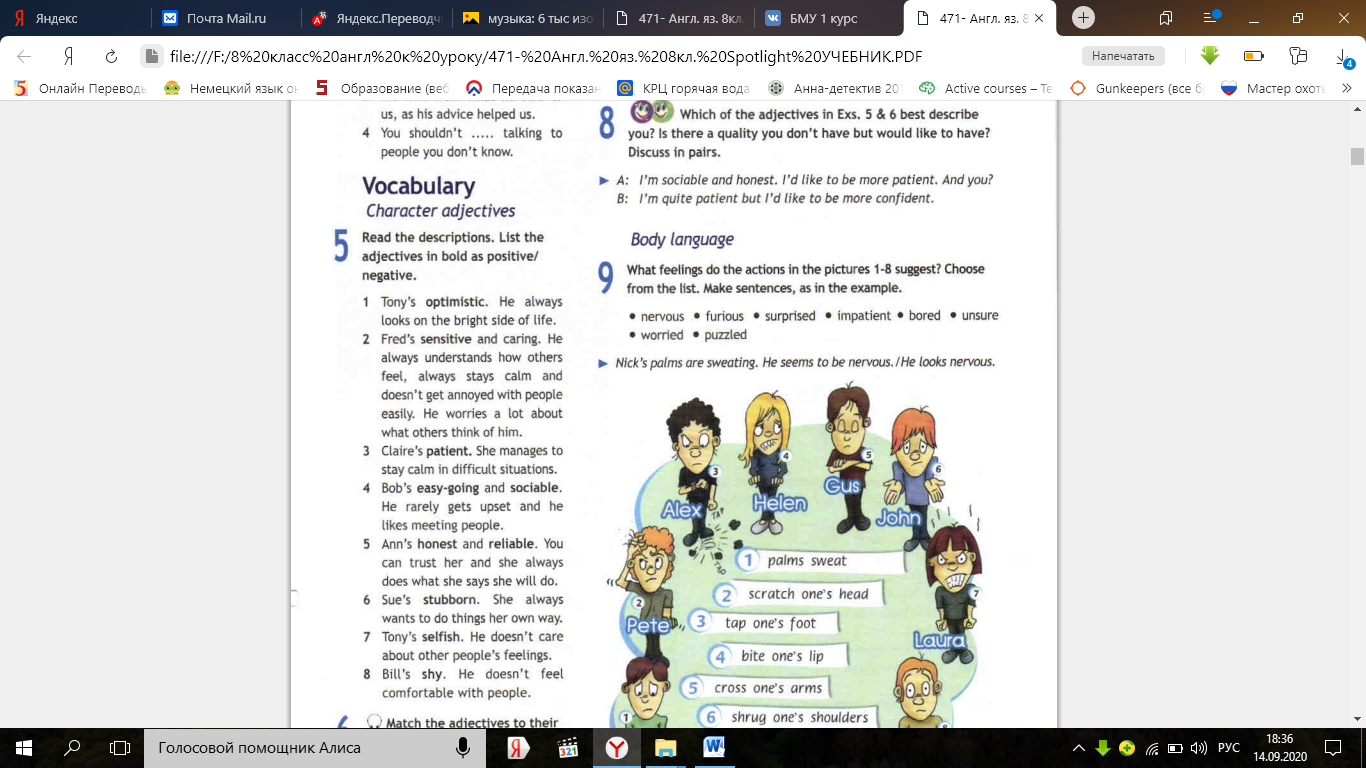 Подобрать антоним к каждому слову и записать в тетрадь  (парой слов)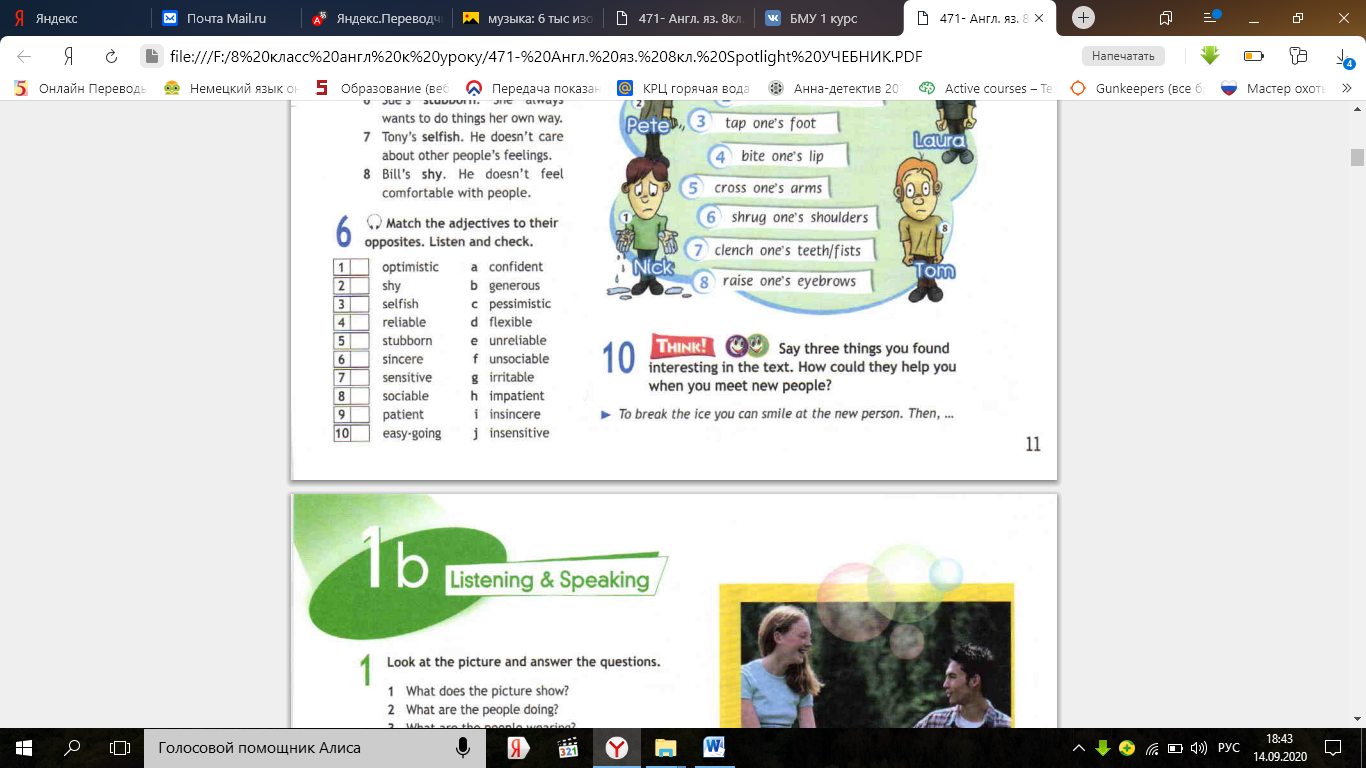 